Sugerencia de actividades para 5° y 6°Estimados padres y apoderados:Junto con saludarlos y esperando que se encuentren bien en sus casas con sus familias, les quería recordar que como equipo de integración escolar estamos muy pendientes del aprendizaje de sus hijos y queremos brindarles todo el apoyo necesario, para poder contribuir al desarrollo de habilidades, destrezas, lógica e ingenio de nuestros y nuestras estudiantes. Estas actividades están enfocadas para reforzar y trabajar el razonamiento verbal y psicolingüístico de nuestros estudiantes, lo cual tiene por objetivo apoyar el proceso de enseñanza aprendizaje de cada área y asignatura.   1.- Semejanzas verbales Objetivo: Reforzar la capacidad de abstracción verbal a partir de la relación que se establezca de los elementos comunes entre categorías. Instrucción: “En que se parecen los tres elementos que lees” anótalo en la línea señalada. Por ejemplo: PAN – MANZANA – QUESO (Los tres son alimentos)                        TENIS – NATACIÓN – FÚTBOL (Los tres son deportes)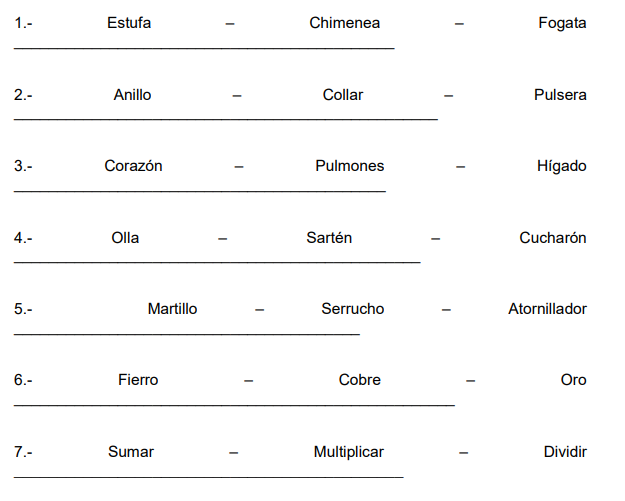 2.- Conceptos agrupados como categorías Objetivo: Reforzar la habilidad de nombrar objetos pertenecientes a una misma categoría.    Instrucción: “Vas a leer una palabra, trata de escribir el nombre de todas las cosas o elementos que sean semejantes” Por ejemplo:  Azul.  ¿Qué es? “se sabe que azul es un color” Nombra mas colores como rojo, verde, amarillo, etc. 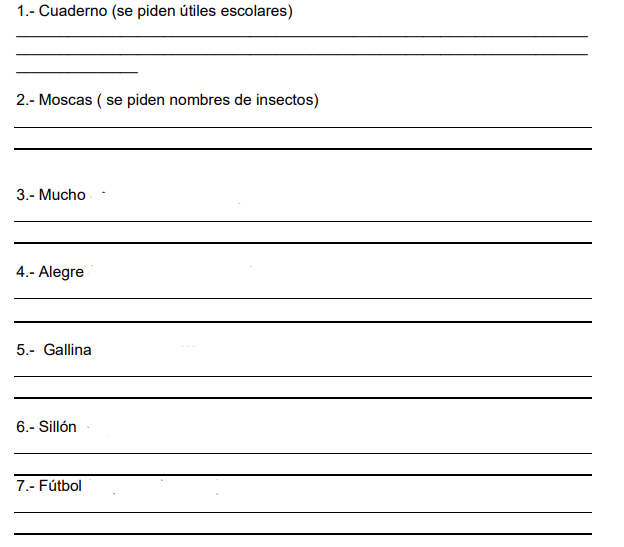 3.- Series Verbales Objetivo: Reforzar la retención de información secuenciada con significado verbal explícito. Instrucciones: Lee solo una vez el enunciado y responde la pregunta correspondiente.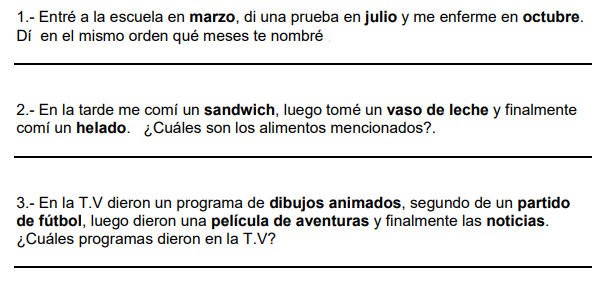 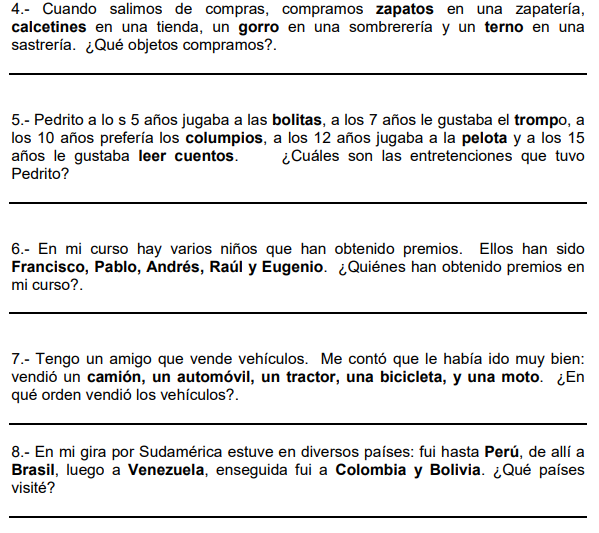 4.- Asimilación verbal inmediata Objetivo: Reforzar la recepción y memoria inmediata. Instrucciones: Lee el enunciado una sola vez y responde las preguntas.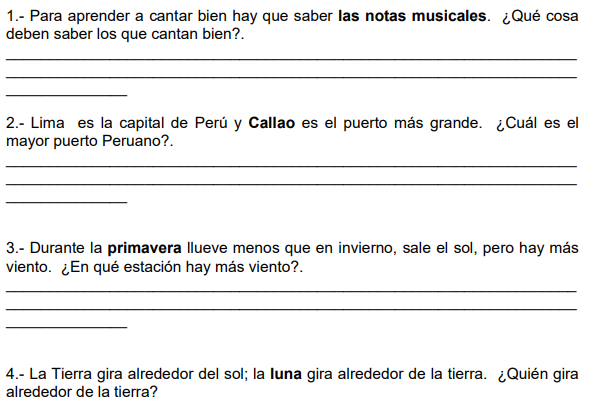 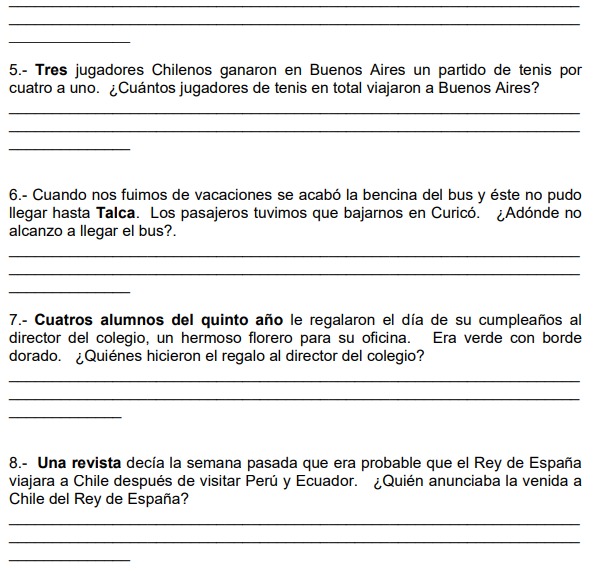 Juegos y Test Online1.- Página de test psicotécnicos de diferentes áreas. https://www.psicotecnicostest.com/2.- Esta página contiene diversos juegos educativos para reforzar diferentes habilidades.https://juegoseducativosonlinegratis.blogspot.com/3.- Este blog tiene diversas actividades para ejercitar la mente.http://blogintentalo.blogspot.com/2015/09/7-ejercicios-de-razonamiento-verbal.html